БЛАНКЗАМЕРА ОКОННЫХ ПРОЕМОВЗаказчик _____________________________________________________E-mail     _____________________________________________________Телефон_____________________________________________________Простое окно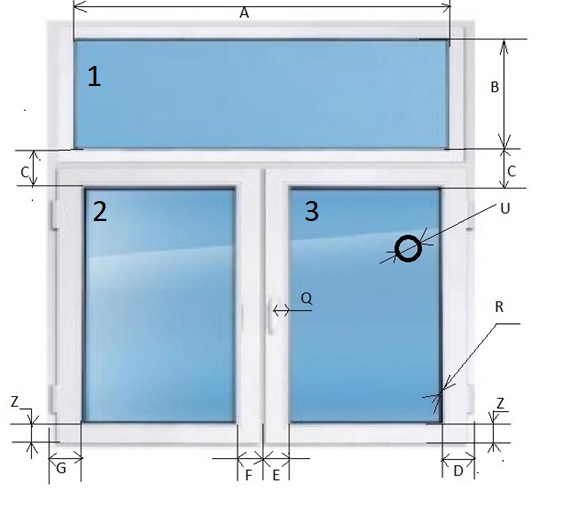 Арочное окно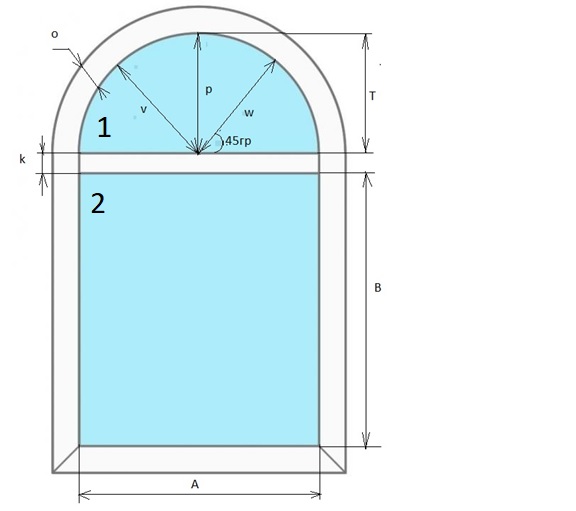 Проставьте размеры окна в см.Примечание: Необходимо учитывать ширину рамы и расположение фурнитуры окна, т.к экран устанавливается в проем с вылетом на 1 см с каждой стороны. Если конфигурация окна отличается, то указывается реальное количество секций остекления.Срок поставки 15-20 рабочих дней с момента оплаты счета.Доставка в регионы транспортной компанией «Деловые линии»№Кол-воABCDFEZQUвысота излучателяR глубина рамы1-секция остекления2-секция остекления3-секция остекления№Кол-воABTKOVPWUвысота излучателяR глубина рамы12